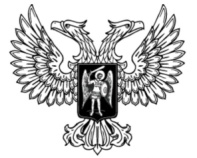 ДонецкАЯ НароднАЯ РеспубликАЗАКОНО ПЕРСОНАЛЬНЫХ ДАННЫХПринят Постановлением Народного Совета 19 июня 2015 годаГлава 1. Общие положенияСтатья 1. Сфера действия настоящего Закона1. Настоящим Законом регулируются отношения, связанные с обработкой персональных данных, осуществляемой органами государственной власти Донецкой Народной Республики (далее - государственные органы), органами местного самоуправления, юридическими лицами и физическими лицами с использованием средств автоматизации, в том числе в информационно-телекоммуникационных сетях, или без использования таких средств, если обработка персональных данных без использования таких средств соответствует характеру действий (операций), совершаемых с персональными данными с использованием средств автоматизации, то есть позволяет осуществлять в соответствии с заданным алгоритмом поиск персональных данных, зафиксированных на материальном носителе и содержащихся в картотеках или иных систематизированных собраниях персональных данных, и (или) доступ к таким персональным данным.2. Действие настоящего Закона не распространяется на отношения, возникающие при:1) обработке персональных данных физическими лицами исключительно для личных и семейных нужд, если при этом не нарушаются права субъектов персональных данных;2) организации хранения, комплектования, учета и использования содержащих персональные данные документов архивного фонда Донецкой Народной Республикии других архивных документов в соответствии с законодательством об архивном деле в Донецкой Народной Республике;3) обработке персональных данных, отнесенных в установленном порядке к сведениям, составляющим государственную тайну;4) предоставлении уполномоченными органами информации о деятельности судов в Донецкой Народной Республике в соответствии с законодательством Донецкой Народной Республики об обеспечении доступа к информации о деятельности судов. Статья 2. Цель настоящего ЗаконаЦелью настоящего Закона является обеспечение защиты прав и свобод человека и гражданина при обработке его персональных данных, в том числе защиты прав на неприкосновенность частной жизни, личную и семейную тайну.Статья 3. Основные понятия, используемые в настоящем Законе1. В целях настоящего Закона используются следующие основные понятия:1) персональные данные - любая информация, относящаяся к прямо или косвенно определенному или определяемому физическому лицу (субъекту персональных данных);2) субъект персональных данных – физическое лицо, к которому относятся персональные данные;3) база персональных данных – совокупность упорядоченных персональных данных; 4) оператор - государственный орган, орган местного самоуправления, юридическое или физическое лицо, самостоятельно или совместно с другими лицами организующее и (или) осуществляющее обработку персональных данных, а также определяющее цели обработки персональных данных, состав персональных данных, подлежащих обработке, действия (операции), совершаемые с персональными данными;5) обработка персональных данных - любое действие (операция) или совокупность действий (операций), совершаемых с использованием средств автоматизации или без использования таких средств с персональными данными, включая сбор, запись, систематизацию, накопление, хранение, уточнение (обновление, изменение), извлечение, использование, передачу (распространение, предоставление, доступ), обезличивание, блокирование, удаление, уничтожение персональных данных;6) автоматизированная обработка персональных данных - обработка персональных данных с помощью средств вычислительной техники;7) распространение персональных данных - действия, направленные на раскрытие персональных данных неопределенному кругу лиц;8) предоставление персональных данных - действия, направленные на раскрытие персональных данных определенному лицу или определенному кругу лиц;9) блокирование персональных данных - временное прекращение обработки персональных данных (за исключением случаев, если обработка необходима для уточнения персональных данных);10) уничтожение персональных данных - действия, в результате которых становится невозможным восстановить содержание персональных данных в информационной системе персональных данных и (или) в результате которых уничтожаются материальные носители персональных данных;11) обезличивание персональных данных - действия, в результате которых становится невозможным без использования дополнительной информации определить принадлежность персональных данных конкретному субъекту персональных данных;12) информационная система персональных данных - совокупность содержащихся в базах данных персональных данных и обеспечивающих их обработку информационных технологий и технических средств;13) трансграничная передача персональных данных - передача персональных данных на территорию иностранного государства органу власти иностранного государства, иностранному физическому лицу или иностранному юридическому лицу.Статья 4. Законодательство Донецкой Народной Республики в области персональных данных1. Законодательство Донецкой Народной Республики в области персональных данных основывается на Конституции Донецкой Народной Республикии состоит из настоящего Закона и других определяющих случаи и особенности обработки персональных данных нормативных правовых актов Донецкой Народной Республики.2. На основании и во исполнение законов Донецкой Народной Республики государственные органы, Центральный Республиканский Банк Донецкой Народной Республики, органы местного самоуправления в пределах своих полномочий могут принимать нормативные правовые акты по отдельным вопросам, касающимся обработки персональных данных. Такие акты не могут содержать положения, ограничивающие права субъектов персональных данных, устанавливающие не предусмотренные законодательствомДонецкой Народной Республики ограничения деятельности операторов или возлагающие на операторов не предусмотренные законодательством Донецкой Народной Республики обязанности, и подлежат официальному опубликованию.3. Особенности обработки персональных данных, осуществляемой без использования средств автоматизации, могут быть установлены законами и иными нормативными правовыми актами Донецкой Народной Республики с учетом положений настоящего Закона.4. Если международным договором Донецкой Народной Республики установлены иные правила, чем те, которые предусмотрены настоящим Законом, применяются правила международного договора.Глава 2.Принципы и условия обработки персональных данныхСтатья 5. Принципы обработки персональных данных1. Обработка персональных данных должна осуществляться на законной и справедливой основе.2. Обработка персональных данных должна ограничиваться достижением конкретных, заранее определенных и законных целей. Не допускается обработка персональных данных, несовместимая с целями сбора персональных данных.3. Не допускается объединение баз данных, содержащих персональные данные, обработка которых осуществляется в целях, несовместимых между собой.4. Обработке подлежат только персональные данные, которые отвечают целям их обработки.5. Содержание и объем обрабатываемых персональных данных должны соответствовать заявленным целям обработки. Обрабатываемые персональные данные не должны быть избыточными по отношению к заявленным целям их обработки.6. При обработке персональных данных должны быть обеспечены точность персональных данных, их достаточность, а в необходимых случаях и актуальность по отношению к целям обработки персональных данных. Оператор должен принимать необходимые меры либо обеспечивать их принятие по удалению или уточнению неполных или неточных данных.7. Хранение персональных данных должно осуществляться в форме, позволяющей определить субъекта персональных данных, не дольше, чем этого требуют цели обработки персональных данных, если срок хранения персональных данных не установлен законом, договором, стороной которого, выгодоприобретателем или поручителем по которому является субъект персональных данных. Обрабатываемые персональные данные подлежат уничтожению либо обезличиванию по достижении целей обработки или в случае утраты необходимости в достижении этих целей, если иное не предусмотрено законодательством Донецкой Народной Республики.Статья 6. Условия обработки персональных данных1. Обработка персональных данных должна осуществляться с соблюдением принципов и правил, предусмотренных настоящим Законом, другими законами и иными нормативными правовыми актами Донецкой Народной Республики. Обработка персональных данных допускается в следующих случаях:1) обработка персональных данных осуществляется с согласия субъекта персональных данных на обработку его персональных данных;2) обработка персональных данных необходима для достижения целей, предусмотренных международным договором или законом Донецкой Народной Республики, для осуществления и выполнения, возложенных законодательством Донецкой Народной Республики на оператора функций, полномочий и обязанностей;3) обработка персональных данных необходима для осуществления правосудия, исполнения судебного решения, акта другого органа или должностного лица, подлежащих исполнению в соответствии с законодательством Донецкой Народной Республики;4) обработка персональных данных необходима для исполнения полномочий органов исполнительной власти, органов государственных внебюджетных фондов, органов местного самоуправления и функций организаций, участвующих в предоставлении соответственно государственных услуг и услуг органов местного самоуправления;5) обработка персональных данных необходима для исполнения договора, стороной которого либо выгодоприобретателем или поручителем по которому является субъект персональных данных, в том числе в случае реализации оператором своего права на уступку прав (требований) по такому договору, а также для заключения договора по инициативе субъекта персональных данных или договора, по которому субъект персональных данных будет являться выгодоприобретателем или поручителем;6) обработка персональных данных необходима для защиты жизни, здоровья или иных жизненно важных интересов субъекта персональных данных, если получение согласия субъекта персональных данных невозможно;7) обработка персональных данных необходима для осуществления прав и законных интересов оператора или третьих лиц либо для достижения общественно значимых целей при условии, что при этом не нарушаются права и свободы субъекта персональных данных;8) обработка персональных данных необходима для осуществления профессиональной деятельности журналиста и (или) законной деятельности средства массовой информации либо научной, литературной или иной творческой деятельности при условии, что при этом не нарушаются права и законные интересы субъекта персональных данных;9) обработка персональных данных осуществляется в статистических или иных исследовательских целях, за исключением целей, указанных в статье 15 настоящего Закона, при условии обязательного обезличивания персональных данных;10) осуществляется обработка персональных данных, доступ неограниченного круга лиц к которым предоставлен субъектом персональных данных либо по его просьбе (далее - персональные данные, сделанные общедоступными субъектом персональных данных);11) осуществляется обработка персональных данных, подлежащих опубликованию или обязательному раскрытию в соответствии с законодательством Донецкой Народной Республики.2. Особенности обработки специальных категорий персональных данных, а также биометрических персональных данных устанавливаются соответственно статьями 10 и 11 настоящего Закона.3. Оператор вправе поручить обработку персональных данных другому лицу с согласия субъекта персональных данных, если иное не предусмотрено законодательством Донецкой Народной Республики, на основании заключаемого с этим лицом договора, в том числе государственного контракта или контракта органов местного самоуправления, либо путем принятия государственным органом или органом местного самоуправления соответствующего акта (далее - поручение оператора). Лицо, осуществляющее обработку персональных данных по поручению оператора, обязано соблюдать принципы и правила обработки персональных данных, предусмотренные настоящим Законом. В поручении оператора должны быть определены перечень действий (операций) с персональными данными, которые будут совершаться лицом, осуществляющим обработку персональных данных, и цели обработки, должна быть установлена обязанность такого лица соблюдать конфиденциальность персональных данных и обеспечивать безопасность персональных данных при их обработке, а также должны быть указаны требования к защите обрабатываемых персональных данных в соответствии со статьей 20 настоящего Закона.4. Лицо, осуществляющее обработку персональных данных по поручению оператора, не обязано получать согласие субъекта персональных данных на обработку его персональных данных.5. В случае, если оператор поручает обработку персональных данных другому лицу, ответственность перед субъектом персональных данных за действия указанного лица несет оператор. Лицо, осуществляющее обработку персональных данных по поручению оператора, несет ответственность перед оператором.Статья 7. Конфиденциальность персональных данныхОператоры и иные лица, получившие доступ к персональным данным, обязаны не раскрывать третьим лицам и не распространять персональные данные без согласия субъекта персональных данных, если иное не предусмотрено законодательством Донецкой Народной Республики.Статья 8. Общедоступные источники персональных данных1. В целях информационного обеспечения могут создаваться общедоступные источники персональных данных (в том числе справочники, адресные книги). В общедоступные источники персональных данных с письменного согласия субъекта персональных данных могут включаться его фамилия, имя, отчество, год и место рождения, адрес, абонентский номер, сведения о профессии и иные персональные данные, сообщаемые субъектом персональных данных.2. Сведения о субъекте персональных данных должны быть в любое время исключены из общедоступных источников персональных данных по требованию субъекта персональных данных либо по решению суда или иных уполномоченных государственных органов.Статья 9. Согласие субъекта персональных данных на обработку его персональных данных1. Субъект персональных данных принимает решение о предоставлении его персональных данных и дает согласие на их обработку свободно, своей волей и в своем интересе. Согласие на обработку персональных данных должно быть конкретным, информированным и сознательным. Согласие на обработку персональных данных может быть дано субъектом персональных данных или его представителем в любой позволяющей подтвердить факт его получения форме, если иное не установлено законодательством Донецкой Народной Республики. В случае получения согласия на обработку персональных данных от представителя субъекта персональных данных полномочия данного представителя на дачу согласия от имени субъекта персональных данных проверяются оператором.2. Согласие на обработку персональных данных может быть отозвано субъектом персональных данных. В случае отзыва субъектом персональных данных согласия на обработку персональных данных оператор вправе продолжить обработку персональных данных без согласия субъекта персональных данных при наличии оснований, указанных в пунктах 2 - 11 части 1 статьи 6, части 2 статьи 10 и части 2 статьи 11 настоящего Закона.3. Обязанность предоставить доказательство получения согласия субъекта персональных данных на обработку его персональных данных или доказательство наличия оснований, указанных в пунктах 2 - 11 части 1 статьи 6, части 2 статьи 10 и части 2 статьи 11 настоящего Закона, возлагается на оператора.4. В случаях, предусмотренных законодательством Донецкой Народной Республики, обработка персональных данных осуществляется только с согласия в письменной форме субъекта персональных данных. Равнозначным содержащему собственноручную подпись субъекта персональных данных согласию в письменной форме на бумажном носителе признается согласие в форме электронного документа, подписанного в соответствии с законодательством Донецкой Народной Республики электронной подписью. Согласие в письменной форме субъекта персональных данных на обработку его персональных данных должно включать в себя, в частности:1) фамилию, имя, отчество, адрес субъекта персональных данных, номер основного документа, удостоверяющего его личность, сведения о дате выдачи указанного документа и выдавшем его органе;2) фамилию, имя, отчество, адрес представителя субъекта персональных данных, номер основного документа, удостоверяющего его личность, сведения о дате выдачи указанного документа и выдавшем его органе, реквизиты доверенности или иного документа, подтверждающего полномочия этого представителя (при получении согласия от представителя субъекта персональных данных);3) наименование или фамилию, имя, отчество и адрес оператора, получающего согласие субъекта персональных данных;4) цель обработки персональных данных;5) перечень персональных данных, на обработку которых дается согласие субъекта персональных данных;6) наименование или фамилию, имя, отчество и адрес лица, осуществляющего обработку персональных данных по поручению оператора, если обработка будет поручена такому лицу;7) перечень действий с персональными данными, на совершение которых дается согласие, общее описание используемых оператором способов обработки персональных данных;8) срок, в течение которого действует согласие субъекта персональных данных, а также способ его отзыва, если иное не установлено законодательством Донецкой Народной Республики;9) подпись субъекта персональных данных.5. Порядок получения в форме электронного документа согласия субъекта персональных данных на обработку его персональных данных в целях предоставления государственных услуг и услуг органов местного самоуправления, а также услуг, которые являются необходимыми и обязательными для предоставления государственными органами и органами местного самоуправления, устанавливаются Советом МинистровДонецкой Народной Республикой.6. В случае недееспособности субъекта персональных данных согласие на обработку его персональных данных дает законный представитель субъекта персональных данных.7. В случае смерти субъекта персональных данных согласие на обработку его персональных данных дают наследники субъекта персональных данных, если такое согласие не было дано субъектом персональных данных при его жизни.8. Персональные данные могут быть получены оператором от лица, не являющегося субъектом персональных данных, при условии предоставления оператору подтверждения наличия оснований, указанных в пунктах 2 - 11 части 1 статьи 6, части 2 статьи 10 и части 2 статьи 11 настоящего Закона.Статья 10. Специальные категории персональных данных1. Обработка специальных категорий персональных данных, касающихся расовой, национальной принадлежности, политических взглядов, религиозных или философских убеждений, состояния здоровья, интимной жизни, не допускается, за исключением случаев, предусмотренных частью 2 настоящей статьи.2. Обработка указанных в части 1 настоящей статьи специальных категорий персональных данных допускается в случаях, если:1) субъект персональных данных дал согласие в письменной форме на обработку своих персональных данных;2) персональные данные сделаны общедоступными субъектом персональных данных;3) обработка персональных данных осуществляется в соответствии с законодательством о государственной социальной помощи, трудовым законодательством, пенсионным законодательством Донецкой Народной Республики;4) обработка персональных данных необходима для защиты жизни, здоровья или иных жизненно важных интересов субъекта персональных данных либо жизни, здоровья или иных жизненно важных интересов других лиц и получение согласия субъекта персональных данных невозможно;5) обработка персональных данных осуществляется в медико-профилактических целях, в целях установления медицинского диагноза, оказания медицинских и медико-социальных услуг при условии, что обработка персональных данных осуществляется лицом, профессионально занимающимся медицинской деятельностью и обязанным в соответствии с законодательством Донецкой Народной Республики сохранять врачебную тайну;6) обработка персональных данных членов (участников) общественного объединения или религиозной организации осуществляется соответствующими общественным объединением или религиозной организацией, действующими в соответствии с законодательством Донецкой Народной Республики, для достижения законных целей, предусмотренных их учредительными документами, при условии, что персональные данные не будут распространяться без согласия в письменной форме субъектов персональных данных;7) обработка персональных данных необходима для установления или осуществления прав субъекта персональных данных или третьих лиц, а равно и в связи с осуществлением правосудия;8) обработка персональных данных осуществляется в соответствии с законодательством Донецкой Народной Республики об обороне, о безопасности, о противодействии терроризму, о транспортной безопасности, о противодействии коррупции, об оперативно-розыскной деятельности, об исполнительном производстве, уголовно-исполнительным законодательством Донецкой Народной Республики;9) обработка полученных в установленных законодательством Донецкой Народной Республики случаях персональных данных осуществляется органами прокуратуры в связи с осуществлением ими прокурорского надзора;10) обработка персональных данных осуществляется в соответствии с законодательством Донецкой Народной Республики о страховании;11) обработка персональных данных осуществляется в случаях, предусмотренных законодательством Донецкой Народной Республики, государственными органами, органами местного самоуправления или организациями в целях устройства детей, оставшихся без попечения родителей, на воспитание в семьи граждан;12) обработка персональных данных осуществляется в соответствии с законодательством Донецкой Народной Республики о гражданстве Донецкой Народной Республики;13) обработка персональных данных необходима в связи с реализацией международных договоров Донецкой Народной Республики о реадмиссии;14) обработка персональных данных осуществляется в соответствии с законодательством Донецкой Народной Республики о переписи населения.3. Обработка персональных данных о судимости может осуществляться государственными органами или органами местного самоуправления в пределах полномочий, предоставленных им в соответствии с законодательством Донецкой Народной Республики, а также иными лицами в случаях и в порядке, которые определяются законодательством Донецкой Народной Республики.4. Обработка специальных категорий персональных данных, осуществлявшаяся в случаях, предусмотренных частями 2 и 3 настоящей статьи, должна быть незамедлительно прекращена, если устранены причины, вследствие которых осуществлялась обработка, если иное не установлено законодательством Донецкой Народной Республики.Статья 11. Биометрические персональные данные1. Сведения, которые характеризуют физиологические и биологические особенности человека, на основании которых можно установить его личность (биометрические персональные данные) и которые используются оператором для установления личности субъекта персональных данных, могут обрабатываться только при наличии согласия в письменной форме субъекта персональных данных, за исключением случаев, предусмотренных частью 2 настоящей статьи.2. Обработка биометрических персональных данных может осуществляться без согласия субъекта персональных данных в связи с реализацией международных договоров Донецкой Народной Республики о реадмиссии, в связи с осуществлением правосудия и исполнением судебных решений, а также в случаях, предусмотренных законодательством Донецкой Народной Республики об обороне, о безопасности, о противодействии терроризму, о транспортной безопасности, о противодействии коррупции, об оперативно-розыскной деятельности, о государственной службе, уголовно-исполнительным законодательством Донецкой Народной Республики, о порядке выезда из Донецкой Народной Республики и въезда в Донецкую Народную Республику, о гражданстве Донецкой Народной Республики.Статья 12. Трансграничная передача персональных данных1. Трансграничная передача персональных данных на территории иностранных государств, являющихся сторонами Конвенции Совета Европы о защите физических лиц при автоматизированной обработке персональных данных, а также иных иностранных государств, обеспечивающих адекватную защиту прав субъектов персональных данных, осуществляется в соответствии с настоящим Законом и может быть запрещена или ограничена в целях защиты основ конституционного строя Донецкой Народной Республики, нравственности, здоровья, прав и законных интересов граждан, обеспечения обороны страны и безопасности государства.2. Уполномоченный орган по защите прав субъектов персональных данных утверждает перечень иностранных государств, не являющихся сторонами Конвенции Совета Европы о защите физических лиц при автоматизированной обработке персональных данных и обеспечивающих адекватную защиту прав субъектов персональных данных. Государство, не являющееся стороной Конвенции Совета Европы о защите физических лиц при автоматизированной обработке персональных данных, может быть включено в перечень иностранных государств, обеспечивающих адекватную защиту прав субъектов персональных данных, при условии соответствия положениям указанной Конвенции действующих в соответствующем государстве норм права и применяемых мер безопасности персональных данных.3. Оператор обязан убедиться в том, что иностранным государством, на территорию которого осуществляется передача персональных данных, обеспечивается адекватная защита прав субъектов персональных данных, до начала осуществления трансграничной передачи персональных данных.4. Трансграничная передача персональных данных на территории иностранных государств, не обеспечивающих адекватной защиты прав субъектов персональных данных, может осуществляться в случаях:1) наличия согласия в письменной форме субъекта персональных данных на трансграничную передачу его персональных данных;2) предусмотренных международными договорами Донецкой Народной Республики;3) предусмотренных законодательством Донецкой Народной Республики, если это необходимо в целях защиты основ конституционного строя Донецкой Народной Республики, обеспечения обороны страны и безопасности государства, а также обеспечения безопасности устойчивого и безопасного функционирования транспортного комплекса, защиты интересов личности, общества и государства в сфере транспортного комплекса от актов незаконного вмешательства;4) исполнения договора, стороной которого является субъект персональных данных;5) защиты жизни, здоровья, иных жизненно важных интересов субъекта персональных данных или других лиц при невозможности получения согласия в письменной форме субъекта персональных данных.Статья 13. Особенности обработки персональных данных в государственных информационных системах персональных данных и информационных системах персональных данных органов местного самоуправления1. Государственные органы, органы местного самоуправления создают в пределах своих полномочий, установленных в соответствии с законодательством Донецкой Народной Республики, государственные информационные системы персональных данных или информационные системы персональных данных органов местного самоуправления.2. Законодательством Донецкой Народной Республики могут быть установлены особенности учета персональных данных в государственных информационных системах персональных данных и информационных системах персональных данных органов местного самоуправления, в том числе использование различных способов обозначения принадлежности персональных данных, содержащихся в соответствующей государственной информационной системе персональных данных или информационной системе персональных данных органов местного самоуправления, конкретному субъекту персональных данных.3. Права и свободы человека и гражданина не могут быть ограничены по мотивам, связанным с использованием различных способов обработки персональных данных или обозначения принадлежности персональных данных, содержащихся в государственных информационных системах персональных данных или в информационных системах персональных данных органов местного самоуправления, конкретному субъекту персональных данных. Не допускается использование оскорбляющих чувства граждан или унижающих человеческое достоинство способов обозначения принадлежности персональных данных, содержащихся в государственных информационных системах персональных данных или в информационных системах персональных данных органов местного самоуправления, конкретному субъекту персональных данных.4. В целях обеспечения реализации прав субъектов персональных данных в связи с обработкой их персональных данных в государственных информационных системах персональных данных или в информационных системах персональных данных органов местного самоуправления может быть создан государственный регистр населения, правовой статус которого и порядок работы с которым устанавливаются законодательством Донецкой Народной Республики.Глава 3.Права субъекта персональных данныхСтатья 14. Право субъекта персональных данных на доступ к его персональным данным1. Субъект персональных данных имеет право на получение сведений, указанных в части 7 настоящей статьи, за исключением случаев, предусмотренных частью 8 настоящей статьи. Субъект персональных данных вправе требовать от оператора уточнения его персональных данных, их блокирования или уничтожения в случае, если персональные данные являются неполными, устаревшими, неточными, незаконно полученными или не являются необходимыми для заявленной цели обработки, а также принимать предусмотренные законодательством Донецкой Народной Республики меры по защите своих прав.2. Сведения, указанные в части 7 настоящей статьи, должны быть предоставлены субъекту персональных данных оператором в доступной форме, и в них не должны содержаться персональные данные, относящиеся к другим субъектам персональных данных, за исключением случаев, если имеются законные основания для раскрытия таких персональных данных.3. Сведения, указанные в части 7 настоящей статьи, предоставляются субъекту персональных данных или его представителю оператором при обращении либо при получении запроса субъекта персональных данных или его представителя. Запрос должен содержать номер основного документа, удостоверяющего личность субъекта персональных данных или его представителя, сведения о дате выдачи указанного документа и выдавшем его органе, сведения, подтверждающие участие субъекта персональных данных в отношениях с оператором (номер договора, дата заключения договора, условное словесное обозначение и (или) иные сведения), либо сведения, иным образом подтверждающие факт обработки персональных данных оператором, подпись субъекта персональных данных или его представителя. Запрос может быть направлен в форме электронного документа и подписан в соответствии с законодательством Донецкой Народной Республики электронной подписью.4. В случае, если сведения, указанные в части 7 настоящей статьи, а также обрабатываемые персональные данные были предоставлены для ознакомления субъекту персональных данных по его запросу, субъект персональных данных вправе обратиться повторно к оператору или направить ему повторный запрос в целях получения сведений, указанных в части 7 настоящей статьи, и ознакомления с такими персональными данными не ранее чем через тридцать календарных дней после первоначального обращения или направления первоначального запроса, если более короткий срок не установлен законом или договором, стороной которого либо выгодоприобретателем или поручителем по которому является субъект персональных данных.5. Субъект персональных данных вправе обратиться повторно к оператору или направить ему повторный запрос в целях получения сведений, указанных в части 7 настоящей статьи, а также в целях ознакомления с обрабатываемыми персональными данными до истечения срока, указанного в части 4 настоящей статьи, в случае, если такие сведения и (или) обрабатываемые персональные данные не были предоставлены ему для ознакомления в полном объеме по результатам рассмотрения первоначального обращения. Повторный запрос наряду со сведениями, указанными в части 3 настоящей статьи, должен содержать обоснование направления повторного запроса.6. Оператор вправе отказать субъекту персональных данных в выполнении повторного запроса, не соответствующего условиям, предусмотренным частями 4 и 5 настоящей статьи. Такой отказ должен быть мотивированным и оформленным в соответствии с Законом Донецкой Народной Республики от 20.02.2015 года № 13-IНС «Об обращениях граждан». Обязанность представления доказательств обоснованности отказа в выполнении повторного запроса лежит на операторе.7. Субъект персональных данных имеет право на получение информации, касающейся обработки его персональных данных, в том числе содержащей:1) подтверждение факта обработки персональных данных оператором;2) правовые основания и цели обработки персональных данных;3) цели и применяемые оператором способы обработки персональных данных;4) наименование и место нахождения оператора, сведения о лицах (за исключением работников оператора), которые имеют доступ к персональным данным или которым могут быть раскрыты персональные данные на основании договора с оператором или на основании законодательства Донецкой Народной Республики;5) обрабатываемые персональные данные, относящиеся к соответствующему субъекту персональных данных, источник их получения, если иной порядок представления таких данных не предусмотрен законодательством Донецкой Народной Республики;6) сроки обработки персональных данных, в том числе сроки их хранения;7) порядок осуществления субъектом персональных данных прав, предусмотренных настоящим Законом;8) информацию обосуществленной или о предполагаемой трансграничной передаче данных;9) наименование или фамилию, имя, отчество и адрес лица, осуществляющего обработку персональных данных по поручению оператора, если обработка поручена или будет поручена такому лицу;10) иные сведения, предусмотренные настоящим Законом или другими законами Донецкой Народной Республики.8. Право субъекта персональных данных на доступ к его персональным данным может быть ограничено в соответствии с законодательством Донецкой Народной Республики, в том числе если:1) обработка персональных данных, включая персональные данные, полученные в результате оперативно-розыскной, контрразведывательной и разведывательной деятельности, осуществляется в целях обороны страны, безопасности государства и охраны правопорядка;2) обработка персональных данных осуществляется органами, осуществившими задержание субъекта персональных данных по подозрению в совершении преступления, либо предъявившими субъекту персональных данных обвинение по уголовному делу, либо применившими к субъекту персональных данных меру пресечения до предъявления обвинения, за исключением предусмотренных уголовно-процессуальным законодательством Донецкой Народной Республики случаев, если допускается ознакомление подозреваемого или обвиняемого с такими персональными данными;3) обработка персональных данных осуществляется в соответствии с законодательством Донецкой Народной Республики о противодействии легализации (отмыванию) доходов, полученных преступным путем, и финансированию терроризма;4) доступ субъекта персональных данных к его персональным данным нарушает права и законные интересы третьих лиц;5) обработка персональных данных осуществляется в случаях, предусмотренных законодательством Донецкой Народной Республики о транспортной безопасности, в целях обеспечения устойчивого и безопасного функционирования транспортного комплекса, защиты интересов личности, общества и государства в сфере транспортного комплекса от актов незаконного вмешательства.Статья 15. Права субъектов персональных данных при обработке их персональных данных в целях продвижения товаров, работ, услуг на рынке, а также в целях политической агитации1. Обработка персональных данных в целях продвижения товаров, работ, услуг на рынке путем осуществления прямых контактов с потенциальным потребителем с помощью средств связи, а также в целях политической агитации допускается только при условии предварительного согласия субъекта персональных данных. Указанная обработка персональных данных признается осуществляемой без предварительного согласия субъекта персональных данных, если оператор не докажет, что такое согласие было получено.2. Оператор обязан немедленно прекратить по требованию субъекта персональных данных обработку его персональных данных, указанную в части 1 настоящей статьи.Статья 16. Права субъектов персональных данных при принятии решений на основании исключительно автоматизированной обработки их персональных данных1. Запрещается принятие на основании исключительно автоматизированной обработки персональных данных решений, порождающих юридические последствия в отношении субъекта персональных данных или иным образом затрагивающих его права и законные интересы, за исключением случаев, предусмотренных частью 2 настоящей статьи.2. Решение, порождающее юридические последствия в отношении субъекта персональных данных или иным образом затрагивающее его права и законные интересы, может быть принято на основании исключительно автоматизированной обработки его персональных данных только при наличии согласия в письменной форме субъекта персональных данных или в случаях, предусмотренных законодательством Донецкой Народной Республики, устанавливающими также меры по обеспечению соблюдения прав и законных интересов субъекта персональных данных.3. Оператор обязан разъяснить субъекту персональных данных порядок принятия решения на основании исключительно автоматизированной обработки его персональных данных и возможные юридические последствия такого решения, предоставить возможность заявить возражение против такого решения, а также разъяснить порядок защиты субъектом персональных данных своих прав и законных интересов.4. Оператор обязан рассмотреть возражение, указанное в части 3 настоящей статьи, в течение тридцати календарных дней со дня его получения и уведомить субъекта персональных данных о результатах рассмотрения такого возражения.Статья 17. Право на обжалование действий или бездействия оператора1. Если субъект персональных данных считает, что оператор осуществляет обработку его персональных данных с нарушением требований настоящего Закона или иным образом нарушает его права и свободы, субъект персональных данных вправе обжаловать действия или бездействие оператора вуполномоченный орган по защите прав субъектов персональных данных или в судебном порядке.2. Субъект персональных данных имеет право на защиту своих прав и законных интересов, в том числе на возмещение убытков и (или) компенсацию морального вреда в судебном порядке.Глава 4.Обязанности оператораСтатья 18. Обязанности оператора при сборе персональных данных1. При сборе персональных данных оператор обязан предоставить субъекту персональных данных по его просьбе информацию, предусмотренную частью 7 статьи 14 настоящего Закона.2. Если предоставление персональных данных является обязательным в соответствии с законодательством Донецкой Народной Республики, оператор обязан разъяснить субъекту персональных данных юридические последствия отказа предоставить его персональные данные.3. Если персональные данные получены не от субъекта персональных данных, оператор, за исключением случаев, предусмотренных частью 4 настоящей статьи, до начала обработки таких персональных данных обязан предоставить субъекту персональных данных следующую информацию:1) наименование либо фамилия, имя, отчество и адрес оператора или его представителя;2) цель обработки персональных данных и ее правовое основание;3) предполагаемые пользователи персональных данных;4) установленные настоящим Законом права субъекта персональных данных;5) источник получения персональных данных.4. Оператор освобождается от обязанности предоставить субъекту персональных данных сведения, предусмотренные частью 3 настоящей статьи, в случаях, если:1) субъект персональных данных уведомлен об осуществлении обработки его персональных данных соответствующим оператором;2) персональные данные получены оператором на основании законодательства Донецкой Народной Республики или в связи с исполнением договора, стороной которого либо выгодоприобретателем или поручителем по которому является субъект персональных данных;3) персональные данные сделаны общедоступными субъектом персональных данных или получены из общедоступного источника;4) оператор осуществляет обработку персональных данных для статистических или иных исследовательских целей, для осуществления профессиональной деятельности журналиста либо научной, литературной или иной творческой деятельности, если при этом не нарушаются права и законные интересы субъекта персональных данных;5) предоставление субъекту персональных данных сведений, предусмотренных частью 3 настоящей статьи, нарушает права и законные интересы третьих лиц.5. При сборе персональных данных, в том числе посредством информационно-телекоммуникационной сети "Интернет", оператор обязан обеспечить запись, систематизацию, накопление, хранение, уточнение (обновление, изменение), извлечение персональных данных физических лиц с использованием баз данных, находящихся на территории Донецкой Народной Республики, за исключением случаев, указанных в пунктах 2, 3, 4, 8 части 1 статьи 6 настоящего Закона.Статья 19. Меры, направленные на обеспечение выполнения оператором обязанностей, предусмотренных настоящим Законом1. Оператор обязан принимать меры, необходимые и достаточные для обеспечения выполнения обязанностей, предусмотренных настоящим Законом и принятыми в соответствии с ним нормативными правовыми актами Донецкой Народной Республики. Оператор самостоятельно определяет состав и перечень мер, необходимых и достаточных для обеспечения выполнения обязанностей, предусмотренных настоящим Законом и принятыми в соответствии с ним нормативными правовыми актами Донецкой Народной Республики, если иное не предусмотрено настоящим Законом или другими законами Донецкой Народной Республики. К таким мерам могут, в частности, относиться:1) назначение оператором, являющимся юридическим лицом, ответственного за организацию обработки персональных данных;2) издание оператором, являющимся юридическим лицом, документов, определяющих политику оператора в отношении обработки персональных данных, локальных актов по вопросам обработки персональных данных, а также локальных актов, устанавливающих процедуры, направленные на предотвращение и выявление нарушений законодательстваДонецкой Народной Республики, устранение последствий таких нарушений;3) применение правовых, организационных и технических мер по обеспечению безопасности персональных данных в соответствии со статьей 19 настоящего Закона;4) осуществление внутреннего контроля и (или) аудита соответствия обработки персональных данных настоящему Закону и принятым в соответствии с ним нормативным правовым актам Донецкой Народной Республики, требованиям к защите персональных данных, политике оператора в отношении обработки персональных данных, локальным актам оператора;5) оценка вреда, который может быть причинен субъектам персональных данных в случае нарушения настоящего Закона, соотношение указанного вреда и принимаемых оператором мер, направленных на обеспечение выполнения обязанностей, предусмотренных настоящим Законом;6) ознакомление работников оператора, непосредственно осуществляющих обработку персональных данных, с положениями законодательства Донецкой Народной Республики о персональных данных, в том числе требованиями к защите персональных данных, документами, определяющими политику оператора в отношении обработки персональных данных, локальными актами по вопросам обработки персональных данных, и (или) обучение указанных работников.2. Оператор обязан опубликовать или иным образом обеспечить неограниченный доступ к документу, определяющему его политику в отношении обработки персональных данных, к сведениям о реализуемых требованиях к защите персональных данных. Оператор, осуществляющий сбор персональных данных с использованиеминформационно-телекоммуникационных сетей, обязан опубликовать в соответствующей информационно-телекоммуникационной сети документ, определяющий его политику в отношении обработки персональных данных, и сведения о реализуемых требованиях к защите персональных данных, а также обеспечить возможность доступа к указанному документу с использованием средств соответствующей информационно-телекоммуникационной сети.3. Совет МинистровДонецкой Народной Республики устанавливает перечень мер, направленных на обеспечение выполнения обязанностей, предусмотренных настоящим Законом и принятыми в соответствии с ним нормативными правовыми актами Донецкой Народной Республики,операторами, являющимися государственными органами или органами местного самоуправления.4. Оператор обязан представить документы и локальные акты, указанные в части 1 настоящей статьи, и (или) иным образом подтвердить принятие мер, указанных в части 1 настоящей статьи, по запросу уполномоченного органа по защите прав субъектов персональных данных.Статья 20. Меры по обеспечению безопасности персональных данных при их обработке1. Оператор при обработке персональных данных обязан принимать необходимые правовые, организационные и технические меры или обеспечивать их принятие для защиты персональных данных от неправомерного или случайного доступа к ним, уничтожения, изменения, блокирования, копирования, предоставления, распространения персональных данных, а также от иных неправомерных действий в отношении персональных данных.2. Обеспечение безопасности персональных данных достигается, в частности:1) определением угроз безопасности персональных данных при их обработке в информационных системах персональных данных;2) применением организационных и технических мер по обеспечению безопасности персональных данных при их обработке в информационных системах персональных данных, необходимых для выполнения требований к защите персональных данных, исполнение которых обеспечивает установленные Советом МинистровДонецкой Народной Республики уровни защищенности персональных данных;3) применением прошедших в установленном порядке процедуру оценки соответствия средств защиты информации;4) оценкой эффективности принимаемых мер по обеспечению безопасности персональных данных до ввода в эксплуатацию информационной системы персональных данных;5) учетом машинных носителей персональных данных;6) обнаружением фактов несанкционированного доступа к персональным данным и принятием мер;7) восстановлением персональных данных, модифицированных или уничтоженных вследствие несанкционированного доступа к ним;8) установлением правил доступа к персональным данным, обрабатываемым в информационной системе персональных данных, а также обеспечением регистрации и учета всех действий, совершаемых с персональными данными в информационной системе персональных данных;9) контролем за принимаемыми мерами по обеспечению безопасности персональных данных и уровня защищенности информационных систем персональных данных.3. Совет МинистровДонецкой Народной Республики с учетом возможного вреда субъекту персональных данных, объема и содержания обрабатываемых персональных данных, вида деятельности, при осуществлении которого обрабатываются персональные данные, актуальности угроз безопасности персональных данных устанавливает:1) уровни защищенности персональных данных при их обработке в информационных системах персональных данных в зависимости от угроз безопасности этих данных;2) требования к защите персональных данных при их обработке в информационных системах персональных данных, исполнение которых обеспечивает установленные уровни защищенности персональных данных;3) требования к материальным носителям биометрических персональных данных и технологиям хранения таких данных вне информационных систем персональных данных.4. Состав и содержание необходимых для выполнения установленных Советом МинистровДонецкой Народной Республикив соответствии с частью 3 настоящей статьи требований к защите персональных данных для каждого из уровней защищенности, организационных и технических мер по обеспечению безопасности персональных данных при их обработке в информационных системах персональных данных устанавливаются республиканским органом исполнительной власти, который реализует государственную политику в сфере  обеспечения  государственной безопасности и противодействия техническим разведкам и технической защиты информации, в пределах их полномочий.5. Государственные органы исполнительной власти, осуществляющие функции по выработке государственной политики и нормативному правовому регулированию в установленной сфере деятельности, Центральный Республиканский Банк Донецкой Народной Республики, органы государственных внебюджетных фондов, иные государственные органы в пределах своих полномочий принимают нормативные правовые акты, в которых определяют угрозы безопасности персональных данных, актуальные при обработке персональных данных в информационных системах персональных данных, эксплуатируемых при осуществлении соответствующих видов деятельности, с учетом содержания персональных данных, характера и способов их обработки.6. Наряду с угрозами безопасности персональных данных, определенных в нормативных правовых актах, принятых в соответствии с частью 5 настоящей статьи, ассоциации, союзы и иные объединения операторов своими решениями вправе определить дополнительные угрозы безопасности персональных данных, актуальные при обработке персональных данных в информационных системах персональных данных, эксплуатируемых при осуществлении определенных видов деятельности членами таких ассоциаций, союзов и иных объединений операторов, с учетом содержания персональных данных, характера и способов их обработки.7. Проекты нормативных правовых актов, указанных в части 5 настоящей статьи, подлежат согласованию с республиканским органом исполнительной власти, который реализует государственную политику в сфере  обеспечения  государственной безопасности и противодействия техническим разведкам и технической защиты информации. Проекты решений, указанных в части 6 настоящей статьи, подлежат согласованию с республиканским органом исполнительной власти, который реализует государственную политику в сфере  обеспечения  государственной безопасности и противодействия техническим разведкам и технической защиты информации, в порядке, установленном Советом МинистровДонецкой Народной Республики. Решение республиканского органа исполнительной власти, который реализует государственную политику в сфере  обеспечения  государственной безопасности и противодействия техническим разведкам и технической защиты информации, об отказе в согласовании проектов решений, указанных в части 6 настоящей статьи, должно быть мотивированным.8. Контроль и надзор за выполнением организационных и технических мер по обеспечению безопасности персональных данных, установленных в соответствии с настоящей статьей, при обработке персональных данных в государственных информационных системах персональных данных осуществляются республиканским органом исполнительной власти, который реализует государственную политику в сфере  обеспечения  государственной безопасности и противодействия техническим разведкам и технической защиты информации, в пределах их полномочий и без права ознакомления с персональными данными, обрабатываемыми в информационных системах персональных данных.9. Республиканский органом исполнительной власти, который реализует государственную политику в сфере  обеспечения  государственной безопасности и противодействия техническим разведкам и технической защиты информации, постановлениемСовета МинистровДонецкой Народной Республики с учетом значимости и содержания обрабатываемых персональных данных могут быть наделены полномочиями по контролю за выполнением организационных и технических мер по обеспечению безопасности персональных данных, установленных в соответствии с настоящей статьей, при их обработке в информационных системах персональных данных, эксплуатируемых при осуществлении определенных видов деятельности и не являющихся государственными информационными системами персональных данных, без права ознакомления с персональными данными, обрабатываемыми в информационных системах персональных данных.10. Использование и хранение биометрических персональных данных вне информационных систем персональных данных могут осуществляться только на таких материальных носителях информации и с применением такой технологии ее хранения, которые обеспечивают защиту этих данных от неправомерного или случайного доступа к ним, их уничтожения, изменения, блокирования, копирования, предоставления, распространения.11. Для целей настоящей статьи под угрозами безопасности персональных данных понимается совокупность условий и факторов, создающих опасность несанкционированного, в том числе случайного, доступа к персональным данным, результатом которого могут стать уничтожение, изменение, блокирование, копирование, предоставление, распространение персональных данных, а также иные неправомерные действия при их обработке в информационной системе персональных данных. Под уровнем защищенности персональных данных понимается комплексный показатель, характеризующий требования, исполнение которых обеспечивает нейтрализацию определенных угроз безопасности персональных данных при их обработке в информационных системах персональных данных.Статья 21. Обязанности оператора при обращении к нему субъекта персональных данных либо при получении запроса субъекта персональных данных или его представителя, а также уполномоченного органа по защите прав субъектов персональных данных1. Оператор обязан сообщить в порядке, предусмотренном статьей 14 настоящего Закона, субъекту персональных данных или его представителю информацию о наличии персональных данных, относящихся к соответствующему субъекту персональных данных, а также предоставить возможность ознакомления с этими персональными данными при обращении субъекта персональных данных или его представителя либо в течение тридцати календарных дней с даты получения запроса субъекта персональных данных или его представителя.2. В случае отказа в предоставлении информации о наличии персональных данных о соответствующем субъекте персональных данных или персональных данных субъекту персональных данных или его представителю при их обращении либо при получении запроса субъекта персональных данных или его представителя оператор обязан дать в письменной форме мотивированный ответ, содержащий ссылку на положение части 8 статьи 14 настоящего Закона или иного закона Донецкой Народной Республики, являющееся основанием для такого отказа, в срок, не превышающий тридцати календарных дней со дня обращения субъекта персональных данных или его представителя либо с даты получения запроса субъекта персональных данных или его представителя.3. Оператор обязан предоставить безвозмездно субъекту персональных данных или его представителю возможность ознакомления с персональными данными, относящимися к этому субъекту персональных данных. В срок, не превышающий семи рабочих дней со дня предоставления субъектом персональных данных или его представителем сведений, подтверждающих, что персональные данные являются неполными, неточными или неактуальными, оператор обязан внести в них необходимые изменения. В срок, не превышающий семи рабочих дней со дня представления субъектом персональных данных или его представителем сведений, подтверждающих, что такие персональные данные являются незаконно полученными или не являются необходимыми для заявленной цели обработки, оператор обязан уничтожить такие персональные данные. Оператор обязан уведомить субъекта персональных данных или его представителя о внесенных изменениях и предпринятых мерах и принять разумные меры для уведомления третьих лиц, которым персональные данные этого субъекта были переданы.4. Оператор обязан сообщить в уполномоченный орган по защите прав субъектов персональных данных по запросу этого органа необходимую информацию в течение тридцати календарных дней с даты получения такого запроса.Статья 22. Обязанности оператора по устранению нарушений законодательства, допущенных при обработке персональных данных, по уточнению, блокированию и уничтожению персональных данных1. В случае выявления неправомерной обработки персональных данных при обращении субъекта персональных данных или его представителя либо по запросу субъекта персональных данных или его представителя либо уполномоченного органа по защите прав субъектов персональных данных оператор обязан осуществить блокирование неправомерно обрабатываемых персональных данных, относящихся к этому субъекту персональных данных, или обеспечить их блокирование (если обработка персональных данных осуществляется другим лицом, действующим по поручению оператора) с момента такого обращения или получения указанного запроса на период проверки. В случае выявления неточных персональных данных при обращении субъекта персональных данных или его представителя либо по их запросу или по запросу уполномоченного органа по защите прав субъектов персональных данных оператор обязан осуществить блокирование персональных данных, относящихся к этому субъекту персональных данных, или обеспечить их блокирование (если обработка персональных данных осуществляется другим лицом, действующим по поручению оператора) с момента такого обращения или получения указанного запроса на период проверки, если блокирование персональных данных не нарушает права и законные интересы субъекта персональных данных или третьих лиц.2. В случае подтверждения факта неточности персональных данных оператор на основании сведений, представленных субъектом персональных данных или его представителем либо уполномоченным органом по защите прав субъектов персональных данных, или иных необходимых документов обязан уточнить персональные данные либо обеспечить их уточнение (если обработка персональных данных осуществляется другим лицом, действующим по поручению оператора) в течение семи рабочих дней со дня представления таких сведений и снять блокирование персональных данных.3. В случае выявления неправомерной обработки персональных данных, осуществляемой оператором или лицом, действующим по поручению оператора, оператор в срок, не превышающий трех рабочих дней с даты этого выявления, обязан прекратить неправомерную обработку персональных данных или обеспечить прекращение неправомерной обработки персональных данных лицом, действующим по поручению оператора. В случае, если обеспечить правомерность обработки персональных данных невозможно, оператор в срок, не превышающий десяти рабочих дней с даты выявления неправомерной обработки персональных данных, обязан уничтожить такие персональные данные или обеспечить их уничтожение. Об устранении допущенных нарушений или об уничтожении персональных данных оператор обязан уведомить субъекта персональных данных или его представителя, а в случае, если обращение субъекта персональных данных или его представителя либо запрос уполномоченного органа по защите прав субъектов персональных данных были направлены уполномоченным органом по защите прав субъектов персональных данных, также указанный орган.4. В случае достижения цели обработки персональных данных оператор обязан прекратить обработку персональных данных или обеспечить ее прекращение (если обработка персональных данных осуществляется другим лицом, действующим по поручению оператора) и уничтожить персональные данные или обеспечить их уничтожение (если обработка персональных данных осуществляется другим лицом, действующим по поручению оператора) в срок, не превышающий тридцати календарных дней с даты достижения цели обработки персональных данных, если иное не предусмотрено договором, стороной которого, выгодоприобретателем или поручителем по которому является субъект персональных данных, иным соглашением между оператором и субъектом персональных данных либо если оператор не вправе осуществлять обработку персональных данных без согласия субъекта персональных данных на основаниях, предусмотренных настоящим Законом или другими законами Донецкой Народной Республики.5. В случае отзыва субъектом персональных данных согласия на обработку его персональных данных оператор обязан прекратить их обработку или обеспечить прекращение такой обработки (если обработка персональных данных осуществляется другим лицом, действующим по поручению оператора) и в случае, если сохранение персональных данных более не требуется для целей обработки персональных данных, уничтожить персональные данные или обеспечить их уничтожение (если обработка персональных данных осуществляется другим лицом, действующим по поручению оператора) в срок, не превышающий тридцати календарных дней с даты поступления указанного отзыва, если иное не предусмотрено договором, стороной которого, выгодоприобретателем или поручителем по которому является субъект персональных данных, иным соглашением между оператором и субъектом персональных данных либо если оператор не вправе осуществлять обработку персональных данных без согласия субъекта персональных данных на основаниях, предусмотренных настоящим Законом или другими законами Донецкой Народной Республики.6. В случае отсутствия возможности уничтожения персональных данных в течение срока, указанного в частях 3 - 5 настоящей статьи, оператор осуществляет блокирование таких персональных данных или обеспечивает их блокирование (если обработка персональных данных осуществляется другим лицом, действующим по поручению оператора) и обеспечивает уничтожение персональных данных в срок не более чем шесть месяцев, если иной срок не установлен законодательством Донецкой Народной Республики.Статья 23. Уведомление об обработке персональных данных1. Оператор до начала обработки персональных данных обязан уведомить уполномоченный орган по защите прав субъектов персональных данных о своем намерении осуществлять обработку персональных данных, за исключением случаев, предусмотренных частью 2 настоящей статьи.2. Оператор вправе осуществлять без уведомления уполномоченного органа по защите прав субъектов персональных данных обработку персональных данных:1) обрабатываемых в соответствии с трудовым законодательство Донецкой Народной Республики;2) полученных оператором в связи с заключением договора, стороной которого является субъект персональных данных, если персональные данные не распространяются, а также не предоставляются третьим лицам без согласия субъекта персональных данных и используются оператором исключительно для исполнения указанного договора и заключения договоров с субъектом персональных данных;3) относящихся к членам (участникам) общественного объединения или религиозной организации и обрабатываемых соответствующими общественным объединением или религиозной организацией, действующими в соответствии с законодательством Донецкой Народной Республики, для достижения законных целей, предусмотренных их учредительными документами, при условии, что персональные данные не будут распространяться или раскрываться третьим лицам без согласия в письменной форме субъектов персональных данных;4) сделанных субъектом персональных данных общедоступными;5) включающих в себя только фамилии, имена и отчества субъектов персональных данных;6) необходимых в целях однократного пропуска субъекта персональных данных на территорию, на которой находится оператор, или в иных аналогичных целях;7) включенных в информационные системы персональных данных, имеющие в соответствии с законодательством Донецкой Народной Республики статус республиканских автоматизированных информационных систем, а также в республиканские информационные системы персональных данных, созданные в целях защиты безопасности государства и общественного порядка;8) обрабатываемых без использования средств автоматизации в соответствии с законодательствомДонецкой Народной Республики, устанавливающими требования к обеспечению безопасности персональных данных при их обработке и к соблюдению прав субъектов персональных данных;9) обрабатываемых в случаях, предусмотренных законодательством Донецкой Народной Республикио транспортной безопасности, в целях обеспечения устойчивого и безопасного функционирования транспортного комплекса, защиты интересов личности, общества и государства в сфере транспортного комплекса от актов незаконного вмешательства.3. Уведомление, предусмотренное частью 1 настоящей статьи, направляется в виде документа на бумажном носителе или в форме электронного документа и подписывается уполномоченным лицом. Уведомление должно содержать следующие сведения:1) наименование (фамилия, имя, отчество), адрес оператора;2) цель обработки персональных данных;3) категории персональных данных;4) категории субъектов, персональные данные которых обрабатываются;5) правовое основание обработки персональных данных;6) перечень действий с персональными данными, общее описание используемых оператором способов обработки персональных данных;7) описание мер, предусмотренных статьями 19 и 20 настоящего Закона, в том числе сведения о наличии шифровальных (криптографических) средств и наименования этих средств;8) фамилия, имя, отчество физического лица или наименование юридического лица, ответственных за организацию обработки персональных данных, и номера их контактных телефонов, почтовые адреса и адреса электронной почты;9) дата начала обработки персональных данных;10) срок или условие прекращения обработки персональных данных;11) сведения о наличии или об отсутствии трансграничной передачи персональных данных в процессе их обработки;12) сведения об обеспечении безопасности персональных данных в соответствии с требованиями к защите персональных данных, установленными Советом МинистровДонецкой Народной Республики.4. Уполномоченный орган по защите прав субъектов персональных данных в течение тридцати календарных дней,с даты поступления, уведомления об обработке персональных данных вносит сведения, указанные в части 3 настоящей статьи, а также сведения о дате направления указанного уведомления в реестр операторов. Сведения, содержащиеся в реестре операторов, за исключением сведений о средствах обеспечения безопасности персональных данных при их обработке, являются общедоступными и подлежат опубликованию на официальном сайте уполномоченного органа по защите прав субъектов персональных данных. 5. На оператора не могут возлагаться расходы в связи с рассмотрением уведомления об обработке персональных данных уполномоченным органом по защите прав субъектов персональных данных, а также в связи с внесением сведений в реестр операторов.6. В случае предоставления неполных или недостоверных сведений, указанных в части 3 настоящей статьи, уполномоченный орган по защите прав субъектов персональных данных вправе требовать от оператора уточнения предоставленных сведений до их внесения в реестр операторов.7. В случае изменения сведений, указанных в части 3 настоящей статьи, а также в случае прекращения обработки персональных данных оператор обязан уведомить об этом уполномоченный орган по защите прав субъектов персональных данных в течение десяти рабочих дней,с даты возникновения таких изменений или с даты прекращения обработки персональных данных.Статья 24. Лица, ответственные за организацию обработки персональных данных в организациях1. Оператор, являющийся юридическим лицом, назначает лицо, ответственное за организацию обработки персональных данных.2. Лицо, ответственное за организацию обработки персональных данных, получает указания непосредственно от исполнительного органа организации, являющейся оператором, и подотчетно ему.3. Оператор обязан предоставлять лицу, ответственному за организацию обработки персональных данных, сведения, указанные в части 3 статьи 23 настоящего Закона.4. Лицо, ответственное за организацию обработки персональных данных, в частности, обязано:1) осуществлять внутренний контроль за соблюдением оператором и его работниками законодательства Донецкой Народной Республикио персональных данных, в том числе требований к защите персональных данных;2) доводить до сведения работников оператора положения законодательства Донецкой Народной Республикио персональных данных, локальных актов по вопросам обработки персональных данных, требований к защите персональных данных;3) организовывать прием и обработку обращений и запросов субъектов персональных данных или их представителей и (или) осуществлять контроль за приемом и обработкой таких обращений и запросов.Глава 5.Контроль и надзор за обработкой персональных данных. Ответственность за нарушение требований настоящего ЗаконаСтатья 25. Уполномоченный орган по защите прав субъектов персональных данных1. Уполномоченным органом по защите прав субъектов персональных данных, на который возлагается обеспечение контроля и надзора за соответствием обработки персональных данных требованиям настоящего Закона, является республиканский орган исполнительной власти, который реализует государственную политику в области контроля и надзора в сфере информационных технологий и связи.2. Уполномоченный орган по защите прав субъектов персональных данных рассматривает обращения субъекта персональных данных о соответствии содержания персональных данных и способов их обработки целям их обработки и принимает соответствующее решение.3. Уполномоченный орган по защите прав субъектов персональных данных имеет право:1) запрашивать у физических или юридических лиц информацию, необходимую для реализации своих полномочий, и безвозмездно получать такую информацию;2) осуществлять проверку сведений, содержащихся в уведомлении об обработке персональных данных, или привлекать для осуществления такой проверки иные государственные органы в пределах их полномочий;3) требовать от оператора уточнения, блокирования или уничтожения недостоверных или полученных незаконным путем персональных данных;4) принимать в установленном законодательством Донецкой Народной Республикипорядке меры по приостановлению или прекращению обработки персональных данных, осуществляемой с нарушением требований настоящего Закона;5) обращаться в суд с исковыми заявлениями о защите прав субъектов персональных данных, в том числе о защите прав неопределенного круга лиц, и представлять интересы субъектов персональных данных в суде;6) направлять вреспубликанский орган исполнительной власти, который реализует государственную политику в сфере  обеспечения  государственной безопасности и противодействия техническим разведкам и технической защиты информации, применительно к сфере их деятельности, сведения, указанные в пункте 8 части 3 статьи 23 настоящего Закона;7) направлять заявление в орган, осуществляющий лицензирование деятельности оператора, для рассмотрения вопроса о принятии мер по приостановлению действия или аннулированию соответствующей лицензии в установленном законодательством Донецкой Народной Республикипорядке, если условием лицензии на осуществление такой деятельности является запрет на передачу персональных данных третьим лицам без согласия в письменной форме субъекта персональных данных;8) направлять в органы прокуратуры, другие правоохранительные органы материалы для решения вопроса о возбуждении уголовных дел по признакам преступлений, связанных с нарушением прав субъектов персональных данных, в соответствии с подведомственностью;9) вносить в Совет МинистровДонецкой Народной Республикипредложения о совершенствовании нормативного правового регулирования защиты прав субъектов персональных данных;10) привлекать к административной ответственности лиц, виновных в нарушении настоящего Закона;11) принимать участие в работе международных организаций по вопросам обработки и защиты персональных данных.  4. В отношении персональных данных, ставших известными уполномоченному органу по защите прав субъектов персональных данных в ходе осуществления им своей деятельности, должна обеспечиваться конфиденциальность персональных данных.5. Уполномоченный орган по защите прав субъектов персональных данных обязан:1) организовывать в соответствии с требованиями настоящего Закона и других законов Донецкой Народной Республики защиту прав субъектов персональных данных;2) рассматривать жалобы и обращения граждан или юридических лиц по вопросам, связанным с обработкой персональных данных, а также принимать в пределах своих полномочий решения по результатам рассмотрения указанных жалоб и обращений;3) вести реестр операторов;4) опубликовывать на официальном сайте сведения, содержащиеся в реестре операторов, а также все изменения, вносимые в данный реестр, за исключением сведений о средствах обеспечения безопасности персональных данных при их обработке; 5) осуществлять меры, направленные на совершенствование защиты прав субъектов персональных данных;6) принимать в установленном нормативными правовыми актамиДонецкой Народной Республикипорядке по представлению республиканского органа исполнительной власти, который реализует государственную политику в сфере  обеспечения  государственной безопасности и противодействия техническим разведкам и технической защиты информации, меры по приостановлению или прекращению обработки персональных данных;7) информировать государственные органы, а также субъектов персональных данных по их обращениям или запросам о положении дел в области защиты прав субъектов персональных данных;8) предоставлять рекомендации по практическому применению законодательства Донецкой Народной Республики в сфере персональных данных;9) осуществлять мониторинг новых практик, тенденций и технологий обработки и защиты персональных данных;10) выполнять иные предусмотренные законодательством Донецкой Народной Республикиобязанности.6. Уполномоченный орган по защите прав субъектов персональных данных осуществляет сотрудничество с органами, уполномоченными по защите прав субъектов персональных данных в иностранных государствах, в частности международный обмен информацией о защите прав субъектов персональных данных, утверждает перечень иностранных государств, обеспечивающих адекватную защиту прав субъектов персональных данных.7. Решения уполномоченного органа по защите прав субъектов персональных данных могут быть обжалованы в судебном порядке.8. Уполномоченный орган по защите прав субъектов персональных данных ежегодно направляет отчет о своей деятельности Главе Донецкой Народной Республики, в Совет Министров Донецкой Народной Республики и в Народный Совет Донецкой Народной Республики. Указанный отчет подлежит опубликованию в средствах массовой информации.9. Финансирование уполномоченного органа по защите прав субъектов персональных данных осуществляется за счет средств бюджета Донецкой Народной Республики.10. При уполномоченном органе по защите прав субъектов персональных данных создается на общественных началах консультативный совет, порядок формирования и порядок деятельности которого определяются уполномоченным органом по защите прав субъектов персональных данных.Статья 26. Ответственность за нарушение требований настоящего Закона1. Лица, виновные в нарушении требований настоящего Закона, несут предусмотренную законодательством Донецкой Народной Республикиответственность.2. Моральный вред, причиненный субъекту персональных данных вследствие нарушения его прав, нарушения правил обработки персональных данных, установленных настоящим Законом, а также требований к защите персональных данных, установленных в соответствии с настоящим Законом, подлежит возмещению в судебном порядке, в соответствии с законодательствомДонецкой Народной Республики. Возмещение морального вреда осуществляется независимо от возмещения имущественного вреда и понесенных субъектом персональных данных убытков.Глава 6.Заключительные положения Статья 27.Вступление в силу настоящего ЗаконаНастоящий Закон вступает в силу с момента его официального опубликования.Статья 28.Приведение нормативных правовых актов в соответствие с настоящим Законом  1. Совету Министров Донецкой Народной Республики привести свои нормативные правовые акты в соответствие с настоящим Законом.2. До приведения законов и иных нормативных правовых актов, действующих на территории Донецкой Народной Республики в соответствие с настоящим Законом, законы и иные нормативные правовые акты применяются в части, не противоречащей настоящему Закону.Глава Донецкой Народной Республики		А.В. Захарченког. Донецк9июля 2015 года№ 61-ІНС